           СТОЛИЦА ТЕКСТИЛЯ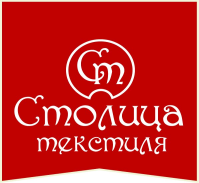 Прайс-лист ИП Аракелян С.А. Производство: 8(4932) 552-333;E-mail: sales@stextil.ruШирокий ассортимент, высокое качество! Оптовикам скидка!«Столица Текстиля»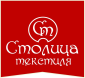 наименованиенаименованиеЦена оптЦена розницаПОДУШКИПОДУШКИПОДУШКИПОДУШКИПОДУШКА «Экофайбер»ПОДУШКА «Экофайбер»ПОДУШКА «Экофайбер»ПОДУШКА «Экофайбер»1.Подушка «Экофайбер» 70/70165-00 руб.175-00 руб.2.Подушка «Экофайбер» 50/70135-00 руб.145-00 руб.3.Подушка «Экофайбер» 60/60135-00 руб.145-00 руб.4.Подушка «Экофайбер» 50/5085-00 руб.90-00 руб.5.Подушка «Экофайбер» 40/6085-00 руб.90-00 руб.6.Подушка «Экофайбер» 40/4060-00 руб.65-00 руб.ПОДУШКА «Лебяжий пух»ПОДУШКА «Лебяжий пух»ПОДУШКА «Лебяжий пух»ПОДУШКА «Лебяжий пух»1Подушка «Лебяжий пух» в тике 70/70330-00 руб.360-00 руб.2Подушка «Лебяжий пух» в тике 50/70280-00 руб.300-00 руб.3Подушка «Лебяжий пух» в тике 60/60 300-00 руб.320-00 руб.4Подушка «Лебяжий пух»  в тике 40/60230-00 руб.250-00 руб.5Подушка «Лебяжий пух» в сатине 70/70330-00 руб.360-00 руб.6Подушка «Лебяжий пух» в сатине 50/70280-00 руб.300-00 руб.7Подушка «Лебяжий пух» в поплине 70/70 290-00 руб.330-00 руб.8Подушка «Лебяжий пух» в поплине 50/70260-00 руб.280-00 руб.9Подушка «Лебяжий пух» в поплине 60/60280-00 руб.300-00 руб.10Подушка «Лебяжий пух» в поплине 40/60210-00 руб.230-00 руб.11Подушка «Лебяжий пух» в жаккарде 70/70360-00 руб.380-00 руб.12Подушка «Лебяжий пух» в жаккарде 50/70300-00 руб.320-00 руб.ПОДУШКА «Бамбук»ПОДУШКА «Бамбук»ПОДУШКА «Бамбук»ПОДУШКА «Бамбук»1Подушка «Бамбук» 70/70 2х камерная в тике 410-00 руб.430-00 руб.2Подушка «Бамбук» 50/70 2х камерная в тике360-00 руб.380-00 руб.3Подушка «Бамбук» 60/60 2х камерная в тике390-00 руб.410-00 руб.4Подушка «Бамбук» 40/60 2х камерная в тике250-00 руб.270-00 руб.5Подушка «Бамбук» 70/70 п/э330-00 руб.360-00 руб.6Подушка «Бамбук» 50/70 п/э280-00 руб.300-00 руб.7Подушка «Бамбук» 60/60 п/э310-00 руб.330-00 руб.8Подушка «Бамбук» 40/60 п/э210-00 руб.230-00 руб.9Подушка «Бамбук» 70/70 п/э экофайбер255-00 руб.275-00 руб.10Подушка «Бамбук» 50/70 п/э экофайбер215-00 руб.235-00 руб.11Подушка «Бамбук» 70/70 п/э эконом класс150-00 руб.200-00 руб.12Подушка «Бамбук» 50/70 п/э эконом класс130-00 руб.170-00 руб.ПОДУШКА «Верблюжья шерсть»ПОДУШКА «Верблюжья шерсть»ПОДУШКА «Верблюжья шерсть»ПОДУШКА «Верблюжья шерсть»1Подушка «Верблюжья шерсть» в тике 70/70410-00 руб.430-00 руб.2Подушка «Верблюжья шерсть» в тике 50/70360-00 руб.380-00 руб.3Подушка «Верблюжья шерсть» в п/э 70/70330-00 руб.360-00 руб.4Подушка «Верблюжья шерсть» в п/э 50/70280-00 руб.300-00 руб.ПОДУШКА «Овечья шерсть»ПОДУШКА «Овечья шерсть»ПОДУШКА «Овечья шерсть»ПОДУШКА «Овечья шерсть»1Подушка «Овечья шерсть» в тике 70/70400-00 руб.430-00 руб.2Подушка «Овечья шерсть» в тике 50/70350-00 руб.380-00 руб.3Подушка «Овечья шерсть» в п/э 70/70330-00 руб.350-00 руб.4Подушка «Овечья шерсть» в п/э 50/70280-00 руб.300-00 руб.ПОДУШКА «Пух-Перо»ПОДУШКА «Пух-Перо»ПОДУШКА «Пух-Перо»ПОДУШКА «Пух-Перо»1Подушка «Пух-Перо» в тике 70/70  (вес 2 кг)180-00 руб.210-00 руб.2Подушка «Пух-Перо» в тике 50/70 (вес 1,5 кг)170-00 руб.200-00 руб.ПОДУШКА «Полупуховая»ПОДУШКА «Полупуховая»ПОДУШКА «Полупуховая»ПОДУШКА «Полупуховая»1Подушка «Полупуховая» в тике 70/70 (вес 1,4 кг)400-00 руб.450-00 руб.2Подушка «Полупуховая» в тике 50/70 (вес 1,1 кг)370-00 руб.400-00 руб.ПОДУШКА «Пуховая»ПОДУШКА «Пуховая»ПОДУШКА «Пуховая»ПОДУШКА «Пуховая»1Подушка «Пуховая» в тике 70/70 (вес 1 кг)700-00 руб.750-00 руб.2Подушка «Пуховая» в тике 50/70 (вес 0,8 кг)600-00 руб.650-00 руб.ПОДУШКА декоративная на молнииПОДУШКА декоративная на молнииПОДУШКА декоративная на молнииПОДУШКА декоративная на молнии1Подушка декоративная 40/40180-00 руб.200-00 руб.2Подушка декоративная 40/60200-00 руб.220-00 руб.3Подушка декоративная 50/50200-00 руб.220-00 руб.4Подушка декоративная 50/70350-00 руб.370-00 руб.5Подушка декоративная 60/60350-00 руб.370-00 руб.6Подушка декоративная 70/70400-00 руб.420-00 руб.  ПОДУШКА «Лузга Гречихи»  ПОДУШКА «Лузга Гречихи»  ПОДУШКА «Лузга Гречихи»  ПОДУШКА «Лузга Гречихи»1Подушка «Лузга Гречихи» 40 х 60150-00 руб.170-00 руб.2Подушка «Лузга Гречихи» 50 х 70170-00 руб.190-00 руб.ОДЕЯЛАОДЕЯЛАОДЕЯЛАОДЕЯЛАОДЕЯЛО «ВАТА»ОДЕЯЛО «ВАТА»ОДЕЯЛО «ВАТА»ОДЕЯЛО «ВАТА»1Одеяло «Вата» 1,5 сп.420-00 руб.430-00 руб.2Одеяло «Вата» 2 сп.470-00 руб.480-00 руб.ОДЕЯЛО «Синтепон»ОДЕЯЛО «Синтепон»ОДЕЯЛО «Синтепон»ОДЕЯЛО «Синтепон»1Одеяло «Синтепон» 1,5 сп.270-00 руб.290-00 руб.2Одеяло «Синтепон» 2 сп.300-00 руб.320-00 руб.ОДЕЯЛО «Полиэфир»ОДЕЯЛО «Полиэфир»ОДЕЯЛО «Полиэфир»ОДЕЯЛО «Полиэфир»1.Одеяло «Полиэфир» 1,5 сп.300-00 руб.330-00 руб.2.Одеяло «Полиэфир» 2 сп.350-00 руб.370-00 руб.ОДЕЯЛО «Экофайбер»ОДЕЯЛО «Экофайбер»ОДЕЯЛО «Экофайбер»ОДЕЯЛО «Экофайбер»1Одеяло «Экофайбер» Детское 1,10 х 1,40260-00 руб.280-00 руб.2Одеяло «Экофайбер» 1,5 сп. 100 г/м2230-00 руб.250-00 руб.3Одеяло «Экофайбер» 2 сп. 100 г/м2270-00 руб.290-00 руб.4Одеяло «Экофайбер» 1,5 сп. 150 г/м2280-00 руб.300-00 руб.5Одеяло «Экофайбер» 2 сп. 150 г/м2320-00 руб.340-00 руб.6Одеяло «Экофайбер» Евро 2,00 х 2,20 150 г/м2380-00 руб.400-00 руб.7Одеяло «Экофайбер» Евро 2,20 х 2,40 150 г/м2420-00 руб.440-00 руб.8Одеяло «Экофайбер» 1,5 сп. 300 г/м2350-00 руб.370-00 руб.9Одеяло «Экофайбер» 2 сп. 300 г/м2400-00 руб.420-00 руб.10Одеяло «Экофайбер» Евро 2,00 х 2,20 300 г/м2500-00 руб.520-00 руб.11Одеяло «Экофайбер» Евро 2,20 х 2,40 300 г/м2550-00 руб.570-00 руб.12Одеяло «Экофайбер» 1, 5 сп. Зима370-00 руб.390-00 руб.13Одеяло «Экофайбер» 2 сп. Зима420-00 руб.440-00 руб.14Одеяло «Экофайбер» Евро 2,00 х 2,20 Зима550-00 руб.570-00 руб.15Одеяло «Экофайбер» Евро 2,20 х 2,40 Зима600-00 руб.620-00 руб.16Одеяло «Экофайбер» 1, 5 сп. Зима (пакет)350-00 руб.370-00 руб.17Одеяло «Экофайбер» 2 сп. Зима (пакет)400-00 руб.420-00 руб.ОДЕЯЛО «Овечья шерсть»ОДЕЯЛО «Овечья шерсть»ОДЕЯЛО «Овечья шерсть»ОДЕЯЛО «Овечья шерсть»1Одеяло «Овечья шерсть» Детское 1,10 х 1,40,     150 г/м2 ,п/э200-00 руб.220-00 руб.2Одеяло «Овечья шерсть» Детское 1,10 х 1,40,     300 г/м2 ,п/э260-00 руб.280-00 руб.3Одеяло «Овечья шерсть» Детское 1,10 х 1,40, Зима п/э    280-00 руб.300-00 руб.4Одеяло «Овечья шерсть» 1,5 сп. 150, г/м2, цвет. п/э310-00 руб.330-00 руб.5Одеяло «Овечья шерсть» 2 сп. 150, г/м2, цвет. п/э330-00 руб.350-00 руб.6Одеяло «Овечья шерсть» Евро 2,00 х 2,20 150 г/м2, цвет. п/э410-00 руб.430-00 руб.7Одеяло «Овечья шерсть» Евро 2,20 х 2,40 150 г/м2, цвет. п/э450-00 руб.480-00 руб.8Одеяло «Овечья шерсть» 1,5 сп. 150, г/м2, однотон. п/э330-00 руб.350-00 руб.9Одеяло «Овечья шерсть» 2 сп. 150, г/м2, однотон. п/э350-00 руб.370-00 руб.10Одеяло «Овечья шерсть» Евро 2,00 х 2,20 150 г/м2, однотон. п/э430-00 руб.450-00 руб.11Одеяло «Овечья шерсть» Евро 2,20 х 2,40 150 г/м2, однотон. п/э480-00 руб.500-00 руб.12Одеяло «Овечья шерсть» 1,5 сп. 300, г/м2, цвет. п/э380-00 руб.400-00 руб.13Одеяло «Овечья шерсть» 2 сп. 300, г/м2, цвет. п/э420-00 руб.440-00 руб.14Одеяло «Овечья шерсть» Евро 2,00 х 2,20 300 г/м2, цвет. п/э500-00 руб.530-00 руб.15Одеяло «Овечья шерсть» Евро 2,20 х 2,40 300 г/м2, цвет. п/э550-00 руб.570-00 руб.16Одеяло «Овечья шерсть» 1,5 сп. 300, г/м2, однотон. п/э400-00 руб.420-00 руб.17Одеяло «Овечья шерсть» 2 сп. 300, г/м2, однотон. п/э450-00 руб.470-00 руб.18Одеяло «Овечья шерсть» Евро 2,00 х 2,20 300 г/м2, однотон. п/э550-00 руб.570-00 руб.19Одеяло «Овечья шерсть» Евро 2,20 х 2,40 300 г/м2, однотон. п/э600-00 руб.620-00 руб.20Одеяло «Овечья шерсть» 1,5 сп. Зима цвет. п/э (пакет)450-00 руб.470-00 руб.21Одеяло «Овечья шерсть» 2 сп. Зима цвет. п/э (пакет)500-00 руб.520-00 руб.22Одеяло «Овечья шерсть» 1,5 сп. Зима цвет. п/э470-00 руб.490-00 руб.23Одеяло «Овечья шерсть» 2 сп. Зима цвет. п/э520-00 руб.540-00 руб.24Одеяло «Овечья шерсть» Евро 2,00 х 2,20 Зима цвет. п/э620-00 руб.650-00 руб.25Одеяло «Овечья шерсть» Евро 2,20 х 2,40 Зима цвет. п/э680-00 руб.710-00 руб.26Одеяло «Овечья шерсть» 1,5 сп. Зима однотон. п/э500-00 руб.530-00 руб.27Одеяло «Овечья шерсть» 2 сп. Зима однотон. п/э550-00 руб.580-00 руб.28Одеяло «Овечья шерсть» Евро 2,00 х 2,20 Зима однотон. п/э620-00 руб.650-00 руб.29Одеяло «Овечья шерсть» Евро 2,20 х 2,40 Зима однотон. п/э680-00 руб.710-00 руб.30Одеяло «Овечья шерсть» 1,5 сп. 150 г/м2, тик700-00 руб.730-00 руб.31Одеяло «Овечья шерсть» 2 сп. 150, г/м2, тик800-00 руб.830-00 руб.32Одеяло «Овечья шерсть» Евро 2,00 х 2,20 150 г/м2, тик920-00 руб.950-00 руб.33Одеяло «Овечья шерсть» Евро 2,20 х 2,40 150 г/м2, тик1020-00 руб.1050-00 руб.34Одеяло «Овечья шерсть» 1,5 сп. 300 г/м2, тик800-00 руб.850-00 руб.35Одеяло «Овечья шерсть» 2 сп. 300, г/м2, тик900-00 руб.950-00 руб.36Одеяло «Овечья шерсть» Евро 2,00 х 2,20 300 г/м2, тик1000-00 руб.1030-00 руб.37Одеяло «Овечья шерсть» Евро 2,20 х 2,40 300 г/м2, тик1100-00 руб.1130-00 руб.38Одеяло «Овечья шерсть» 1,5 сп. Зима, тик900-00 руб.950-00 руб.39Одеяло «Овечья шерсть» 2 сп. Зима, тик1000-00 руб.1050-00 руб.40Одеяло «Овечья шерсть» Евро 2,00 х 2,20 Зима, тик1100-00 руб.1130-00 руб.41Одеяло «Овечья шерсть» Евро 2,20 х 2,40 Зима, тик1200-00 руб.1230-00 руб.ОДЕЯЛО «Бамбук»ОДЕЯЛО «Бамбук»ОДЕЯЛО «Бамбук»ОДЕЯЛО «Бамбук»1Одеяло «Бамбук» Детское 1,10 х 1,40 150 г/м2, п/э240-00 руб.270-00 руб.2Одеяло «Бамбук» Детское 1,10 х 1,40 300 г/м2, п/э300-00 руб.330-00 руб.3Одеяло «Бамбук» Детское 1,10 х 1,40 Зима, п/э380-00 руб.410-00 руб.4Одеяло «Бамбук» Детское 1,10 х 1,40 150 г/м2, тик430-00 руб.460-00 руб.5Одеяло «Бамбук» Детское 1,10 х 1,40 300 г/м2, тик490-00 руб.510-00 руб.6Одеяло «Бамбук» 1,5 сп. 100 г/м2, п/э260-00 руб.290-00 руб.7Одеяло «Бамбук» 2 сп. 100 г/м2, п/э300-00 руб.330-00 руб.8Одеяло «Бамбук» 1,5 сп. 150 г/м2, п/э330-00 руб.380-00 руб.9Одеяло «Бамбук» 2 сп. 150 г/м2, п/э380-00 руб.430-00 руб.10Одеяло «Бамбук» Евро 2,00 х 2,20 150 г/м2, п/э450-00 руб.480-00 руб.11Одеяло «Бамбук» Евро 2,20 х 2,40 150 г/м2, п/э500-00 руб.530-00 руб.12Одеяло «Бамбук» 1,5 сп. 300 г/м2, п/э450-00 руб.500-00 руб.13Одеяло «Бамбук» 2 сп. 300 г/м2, п/э500-00 руб.550-00 руб.14Одеяло «Бамбук» Евро 2,00 х 2,20 300 г/м2, п/э550-00 руб.620-00 руб.15Одеяло «Бамбук» Евро 2,20 х 2,40 300 г/м2, п/э630-00 руб.680-00 руб.16Одеяло «Бамбук» 1,5 сп. Зима, п/э600-00 руб.700-00 руб.17Одеяло «Бамбук» 2 сп. Зима, п/э700-00 руб.800-00 руб.18Одеяло «Бамбук» Евро 2,00 х 2,20 Зима, п/э750-00 руб.880-00 руб.19Одеяло «Бамбук» Евро 2,20 х 2,40 Зима, п/э850-00 руб.980-00 руб.20Одеяло «Бамбук» 1,5 сп. 150 г/м2, поплин630-00 руб.660-00 руб.21Одеяло «Бамбук» 2 сп. 150 г/м2, поплин730-00 руб.760-00 руб.22Одеяло «Бамбук» Евро 2,00 х 2,20 150 г/м2, поплин830-00 руб.860-00 руб.23Одеяло «Бамбук» Евро 2,20 х 2,40 150 г/м2, поплин930-00 руб.960-00 руб.24Одеяло «Бамбук» 1,5 сп. 300 г/м2, поплин750-00 руб.780-00 руб.25Одеяло «Бамбук» 2 сп. 300 г/м2, поплин850-00 руб.880-00 руб.26Одеяло «Бамбук» Евро 2,00 х 2,20 300 г/м2, поплин950-00 руб.980-00 руб.27Одеяло «Бамбук» Евро 2,20 х 2,40 300 г/м2, поплин1050-00 руб.1080-00 руб.28Одеяло «Бамбук» 1,5 сп. Зима, поплин850-00 руб.880-00 руб.29Одеяло «Бамбук» 2 сп. Зима, поплин950-00 руб.980-00 руб.30Одеяло «Бамбук» Евро 2,00 х 2,20 Зима, поплин1050-00 руб.1080-00 руб.31Одеяло «Бамбук» Евро 2,20 х 2,40 Зима, поплин1150-00 руб.1180-00 руб.32Одеяло «Бамбук» 1,5 сп. 150 г/м2, тик700-00 руб.730-00 руб.33Одеяло «Бамбук» 2 сп. 150 г/м2, тик800-00 руб.830-00 руб.34Одеяло «Бамбук» Евро 2,00 х 2,20 150 г/м2, тик950-00 руб.980-00 руб.35Одеяло «Бамбук» Евро 2,20 х 2,40 150 г/м2, тик1050-00 руб.1080-00 руб.36Одеяло «Бамбук» 1,5 сп. 300 г/м2, тик900-00 руб.930-00 руб.37Одеяло «Бамбук» 2 сп. 300 г/м2, тик1000-00 руб.1030-00 руб.38Одеяло «Бамбук» Евро 2,00 х 2,20 300 г/м2, тик1100-00 руб.1130-00 руб.39Одеяло «Бамбук» Евро 2,20 х 2,40 300 г/м2, тик1200-00 руб.1230-00 руб.40Одеяло «Бамбук» 1,5 сп. Зима, тик1000-00 руб.1050-00 руб.41Одеяло «Бамбук» 2 сп. Зима, тик1100-00 руб.1150-00 руб.42Одеяло «Бамбук» Евро 2,00 х 2,20 Зима, тик1200-00 руб.1230-00 руб.43Одеяло «Бамбук» Евро 2,20 х 2,40 Зима, тик1300-00 руб.1330-00 руб.44Одеяло «Бамбук» 1,5 сп. 300 г/м2, жаккард900-00 руб.950-00 руб.45Одеяло «Бамбук» 2 сп. 300 г/м2, жаккард1000-00 руб.1050-00 руб.46Одеяло «Бамбук» Евро 2,00 х 2,20 300 г/м2, жаккард1100-00 руб.1150-00 руб.47Одеяло «Бамбук» Евро 2,20 х 2,40 300 г/м2, жаккард1200-00 руб.1250-00 руб.48Одеяло «Бамбук» 1,5 сп. Зима, жаккард1000-00 руб.1050-00 руб.49Одеяло «Бамбук» 2 сп. Зима, жаккард1100-00 руб.1150-00 руб.50Одеяло «Бамбук» Евро 2,00 х 2,20 Зима, жаккард1200-00 руб.1230-00 руб.51Одеяло «Бамбук» Евро 2,20 х 2,40 Зима, жаккард1300-00 руб.1330-00 руб.ОДЕЯЛО «Верблюжья шерсть»ОДЕЯЛО «Верблюжья шерсть»ОДЕЯЛО «Верблюжья шерсть»ОДЕЯЛО «Верблюжья шерсть»1Одеяло «Верблюжья шерсть» Детское 1,10 х 1,40, 150 г/м2, п/э240-00 руб.260-00 руб.2Одеяло «Верблюжья шерсть» Детское 1,10 х 1,40, 300 г/м2, п/э300-00 руб.320-00 руб.3Одеяло «Верблюжья шерсть» Детское 1,10 х 1,40, Зима, п/э380-00 руб.400-00 руб.4Одеяло «Верблюжья шерсть» Детское 1,10 х 1,40, 150 г/м2, тик430-00 руб.460-00 руб.5Одеяло «Верблюжья шерсть» Детское 1,10 х 1,40, 300 г/м2, тик490-00 руб.510-00 руб.6Одеяло «Верблюжья шерсть» 1,5 сп. 150 г/м2, п/э330-00 руб.380-00 руб.7Одеяло «Верблюжья шерсть» 2 сп. 150 г/м2, п/э380-00 руб.430-00 руб.8Одеяло «Верблюжья шерсть» Евро 2,00 х 2,20 150 г/м2, п/э450-00 руб.480-00 руб.9Одеяло «Верблюжья шерсть» Евро 2,20 х 2,40 150 г/м2, п/э500-00 руб.530-00 руб.10Одеяло «Верблюжья шерсть» 1,5 сп. 300 г/м2, п/э450-00 руб.500-00 руб.11Одеяло «Верблюжья шерсть» 2 сп. 300 г/м2, п/э500-00 руб.550-00 руб.12Одеяло «Верблюжья шерсть» Евро 2,00 х 2,20 300 г/м2, п/э550-00 руб.620-00 руб.13Одеяло «Верблюжья шерсть» Евро 2,20 х 2,40 300 г/м2, п/э650-00 руб.730-00 руб.14Одеяло «Верблюжья шерсть» 1,5 сп. Зима, п/э600-00 руб.700-00 руб.15Одеяло «Верблюжья шерсть» 2 сп. Зима, п/э700-00 руб.800-00 руб.16Одеяло «Верблюжья шерсть» Евро 2,00 х 2,20 Зима, п/э750-00 руб.880-00 руб.17Одеяло «Верблюжья шерсть» Евро 2,20 х 2,40 Зима, п/э850-00 руб.980-00 руб.18Одеяло «Верблюжья шерсть» 1,5 сп. 150 г/м2, тик700-00 руб.730-00 руб.19Одеяло «Верблюжья шерсть» 2 сп. 150 г/м2, тик800-00 руб.830-00 руб.20Одеяло «Верблюжья шерсть» Евро 2,00 х 2,20 150 г/м2, тик950-00 руб.980-00 руб.21Одеяло «Верблюжья шерсть» Евро 2,20 х 2,40 150 г/м2, тик1050-00 руб.1080-00 руб.22Одеяло «Верблюжья шерсть» 1,5 сп. 300 г/м2, тик900-00 руб.950-00 руб.23Одеяло «Верблюжья шерсть» 2 сп. 300 г/м2, тик1000-00 руб.1050-00 руб.24Одеяло «Верблюжья шерсть» Евро 2,00 х 2,20   300 г/м2, тик1100-00 руб.1150-00 руб.25Одеяло «Верблюжья шерсть» Евро 2,20 х 2,40 300 г/м2, тик1200-00 руб.1250-00 руб.26Одеяло «Верблюжья шерсть» 1,5 сп. Зима, тик1000-00 руб.1050-00 руб.27Одеяло «Верблюжья шерсть» 2 сп. Зима, тик1100-00 руб.1150-00 руб.28Одеяло «Верблюжья шерсть» Евро 2,00 х 2,20 Зима, тик1300-00 руб.1350-00 руб.29Одеяло «Верблюжья шерсть» Евро 2,20 х 2,40 Зима, тик1400-00 руб.1450-00 руб.ОДЕЯЛО «Мех»ОДЕЯЛО «Мех»ОДЕЯЛО «Мех»ОДЕЯЛО «Мех»1Одеяло «Мех комбинированный» поплин» 1,5 сп950-00 руб.1000-00 руб.2Одеяло «Мех комбинированный» поплин» 2х сп 1050-00 руб.1100-00 руб.3Одеяло «Мех комбинированный» поплин»  Евро 2,00 х 2,201250-00 руб.1300-00 руб.4Одеяло «Мех комбинированный» поплин»  Евро 2,20 х 2,401400-00 руб.1500-00 руб.ОДЕЯЛО «Лебяжий пух»ОДЕЯЛО «Лебяжий пух»ОДЕЯЛО «Лебяжий пух»ОДЕЯЛО «Лебяжий пух»1Одеяло «Лебяжий пух» Детское  1,10 х 1,40, поплин380-00 руб.400-00 руб.2Одеяло «Лебяжий пух» Детское  1,10 х 1,40, тик490-00 руб.510-00 руб.3Одеяло «Лебяжий пух» Детское  1,10 х 1,40, 150 г/м2, тик430-00 руб.450-00 руб.4Одеяло «Лебяжий пух» 1,5 сп., поплин620-00 руб.650-00 руб.5Одеяло «Лебяжий пух» 2 сп., поплин680-00 руб.700-00 руб.6Одеяло «Лебяжий пух» Евро 2,00 х 2,20, поплин770-00 руб.790-00 руб.7Одеяло «Лебяжий пух» Евро 2,20 х 2,40, поплин830-00 руб.850-00 руб.8Одеяло «Лебяжий пух» 1,5 сп. 150 г/м2, тик650-00 руб.700-00 руб.9Одеяло «Лебяжий пух» 2 сп. 150 г/м2, тик750-00 руб.800-00 руб.10Одеяло «Лебяжий пух» 1,5 сп., тик900-00 руб.920-00 руб.11Одеяло «Лебяжий пух» 2 сп., тик1000-00 руб.1020-00 руб.12Одеяло «Лебяжий пух» Евро 2,00 х 2,20, тик1100-00 руб.1120-00 руб.13Одеяло «Лебяжий пух» Евро 2,20 х 2,40, тик1200-00 руб.1250-00 руб.14Одеяло «Лебяжий пух» 1,5 сп., жаккард900-00 руб.920-00 руб.15Одеяло «Лебяжий пух» 2 сп., жаккард1000-00 руб.1020-00 руб.16Одеяло «Лебяжий пух» Евро 2,00 х 2,20, жаккард1100-00 руб.1120-00 руб.17Одеяло «Лебяжий пух» Евро 2,20 х 2,40, жаккард1200-00 руб.1250-00 руб.НАБОРЫНАБОРЫНАБОРЫНАБОРЫ1Набор «Бамбук» п/э: 1,5 сп. одеяло + 2 шт. подушки 70/701110-00 руб.1160-00 руб.2Набор «Бамбук» п/э: 2 сп. одеяло + 2 шт.  подушки 70/701160-00 руб.1210-00 руб.3Набор «Бамбук» тик: 1,5 сп. одеяло + 2 шт. подушки 70/701720-00 руб.1720-00 руб.4Набор «Бамбук» тик: 1,5 сп. одеяло + 2 шт. подушки 70/701820-00 руб.1820-00 руб.5Набор «Лебяжий пух» тик: 1,5 сп. одеяло + 2 шт. подушки 70/701610-00 руб.1660-00 руб.6Набор «Лебяжий пух» тик: 2 сп. одеяло + 2 шт. подушки 70/701710-00 руб.1760-00 руб.7Набор детский «Лебяжий пух» поплин: одеяло 110х140 150 г/м2 + подушка 40/60500-00 руб.550-00 руб.8Набор детский «Лебяжий пух» поплин: одеяло 110х140 300 г/м2 + подушка 40/60600-00 руб.650-00 руб.9Набор «Лебяжий пух» поплин: 1,5 сп. одеяло +      2 шт. подушки 70/701310-00 руб.1360-00 руб.10Набор «Лебяжий пух» поплин: 2 сп. одеяло + 2 шт. подушки 70/701360-00 руб.1410-00 руб.11Набор «Экофайбер» п/э: 1,5 сп. одеяло + 2 шт. подушки 70/70650-00 руб.700-00 руб.12Набор «Экофайбер» п/э: 1,5 сп. одеяло + 2 шт. подушки 70/70690-00 руб.740-00 руб.НАМАТРАЦНИКИНАМАТРАЦНИКИНАМАТРАЦНИКИНАМАТРАЦНИКИНАМАТРАЦНИК «Овечья шерсть»НАМАТРАЦНИК «Овечья шерсть»НАМАТРАЦНИК «Овечья шерсть»НАМАТРАЦНИК «Овечья шерсть»1.Наматрацник «Овечья шерсть» 70 х 200, п/э230-00 руб.240-00 руб.2.Наматрацник «Овечья шерсть» 80 х 200, п/э250-00 руб.260-00 руб.3.Наматрацник «Овечья шерсть» 90 х 200, п/э270-00 руб.280-00 руб.4.Наматрацник «Овечья шерсть» 120 х 200, п/э290-00 руб.300-00 руб.5.Наматрацник «Овечья шерсть» 140 х 200, п/э310-00 руб.320-00 руб.6.Наматрацник «Овечья шерсть» 160 х 200, п/э330-00 руб.340-00 руб.7.Наматрацник «Овечья шерсть» 180 х 200, п/э350-00 руб.360-00 руб.8.Наматрацник «Овечья шерсть» 90 х 200, Пк400-00 руб.410-00 руб.9.Наматрацник «Овечья шерсть» 120 х 200, Пк450-00 руб.480-00 руб.10Наматрацник «Овечья шерсть» 140 х 200, Пк480-00 руб.490-00 руб.11Наматрацник «Овечья шерсть» 160 х 200, Пк530-00 руб.540-00 руб.12Наматрацник «Овечья шерсть» 180 х 200, Пк580-00 руб.590-00 руб.13Наматрацник «Овечья шерсть» 90 х 200, тик470-00 руб.480-00 руб.14Наматрацник «Овечья шерсть» 120 х 200, тик580-00 руб.590-00 руб.15Наматрацник «Овечья шерсть» 140 х 200, тик650-00 руб.660-00 руб.16Наматрацник «Овечья шерсть» 160 х 200, тик720-00 руб.730-00 руб.17Наматрацник «Овечья шерсть» 180 х 200, тик800-00 руб.810-00 руб.НАМАТРАЦНИК «Бамбук»НАМАТРАЦНИК «Бамбук»НАМАТРАЦНИК «Бамбук»НАМАТРАЦНИК «Бамбук»1.Наматрацник «Бамбук» 70 х 200, п/э280-00 руб.300-00 руб.2.Наматрацник «Бамбук» 80 х 200, п/э310-00 руб.330-00 руб.3.Наматрацник «Бамбук» 90 х 200, п/э330-00 руб.350-00 руб.4.Наматрацник «Бамбук» 120 х 200, п/э350-00 руб.370-00 руб.5.Наматрацник «Бамбук» 140 х 200, п/э380-00 руб.400-00 руб.6.Наматрацник «Бамбук» 160 х 200, п/э430-00 руб.450-00 руб.7.Наматрацник «Бамбук» 180 х 200, п/э480-00 руб.500-00 руб.8Наматрацник «Бамбук» 90 х 200, тик500-00 руб.520-00 руб.9Наматрацник «Бамбук» 120 х 200, тик610-00 руб.630-00 руб.10Наматрацник «Бамбук» 140 х 200, тик680-00 руб.700-00 руб.11Наматрацник «Бамбук» 160 х 200, тик750-00 руб.770-00 руб.12Наматрацник «Бамбук» 180 х 200, тик830-00 руб.850-00 руб.